Western Australia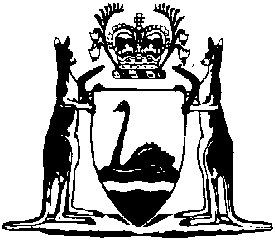 Health (Offensive Trades Fees) Regulations 1976Compare between:[01 Jul 2006, 01-d0-03] and [18 May 2007, 01-e0-03]Western AustraliaHealth Act 1911Health (Offensive Trades Fees) Regulations 19761.	Citation		These regulations are the Health (Offensive Trades Fees) Regulations 1976.	[Regulation 1 inserted in Gazette 2 May 2006 p. 1703.]2. 	Application		These regulations have effect in every local government 2 district within the State.3.	Prescribed fees		The fees set out in the Table to this regulation are payable on the registration of — 	(a)	the offensive trades specified in Schedule 2 of the Act; or	(b)	any process or class of trade declared to be an offensive trade under section 186 of the Act.Table	[Regulation 3 inserted in Gazette 26 Jun 1992 p. 2702-3; amended in Gazette 28 Jan 1994 p. 286; 25 Jun 2004 p. 2239; 31 May 2005 p. 2412-13; 2 May 2006 p. 1703-4.] Notes1	This is a compilation of the Health (Offensive Trades Fees) Regulations 1976 and includes the amendments made by the other written laws referred to in the following table.  The table also contains information about any reprint.Compilation table2	Under the Local Government Act 1995 Sch. 9.3 cl. 3(2) a reference to a municipality under the Local Government Act 1960 may, where the context so requires, be read as if it had been amended to include or be a reference to a local government under the Local Government Act 1995.  This reference was changed under the Reprints Act 1984 s. 7(5)(a).3	Now known as the Health (Offensive Trades Fees) Regulations 1976 citation changed (see note under r. 1).Offensive TradeFee ($)Slaughterhouses ………………………………………...243Piggeries ………………………………………………..243Artificial manure depots ………………………………..173Bone mills ………………………………………………140Places for storing, drying or preserving bones …………140Fat melting, fat extracting or tallow melting establishments — (a)	Butcher shops and similar ……………………….(b)	Larger establishments …………………………...140243Blood drying ……………………………………………140Gut scraping, preparation of sausage skins ……………..140Fellmongeries …………………………………………..140Manure works …………………………………………..173Fish curing establishments ……………………………...173Laundries, drycleaning establishments …………………119Bone merchant premises ………………………………..140Flock factories ……………………………………….…140Knackeries ……………………………………………...243Poultry processing establishments ……………………...243Poultry farming …………………………………………243Rabbit farming ………………………………………….243Fish processing establishments in which whole fish are cleaned and prepared …………………………………...
243Shellfish and crustacean processing establishments ……243Any other offensive trade not specified ………………...243CitationGazettalCommencementOffensive Trades (Fees) Regulations 1976 36 Feb 1976 p. 288-96 Feb 1976Offensive Trades (Fees) Amendment Regulations 198529 Mar 1985 p. 110929 Mar 1985Offensive Trades (Fees) Amendment Regulations 198929 Dec 1989 p. 46811 Jan 1990 (see r. 2)Offensive Trades (Fees) Amendment Regulations 199226 Jun 1992 p. 2702-31 Jul 1992 (see r. 2)Offensive Trades (Fees) Amendment Regulations 199428 Jan 1994 p. 28628 Jan 1994Reprint of the Offensive Trades (Fees) Regulations 1976 as at 7 Jun 2002 
(includes amendments listed above)Reprint of the Offensive Trades (Fees) Regulations 1976 as at 7 Jun 2002 
(includes amendments listed above)Reprint of the Offensive Trades (Fees) Regulations 1976 as at 7 Jun 2002 
(includes amendments listed above)Offensive Trades (Fees) Amendment Regulations 200425 Jun 2004 p. 2238-91 Jul 2004 (see r. 2)Offensive Trades (Fees) Amendment Regulations 200531 May 2005 p. 2412-131 Jul 2005 (see r. 2)Offensive Trades (Fees) Amendment Regulations 2006 2 May 2006 p. 1703-41 Jul 2006 (see r. 2)